Черепица Анастасия АндреевнаОСНОВНАЯ ИНФОРМАЦИЯ: 
ОБРАЗОВАНИЕ: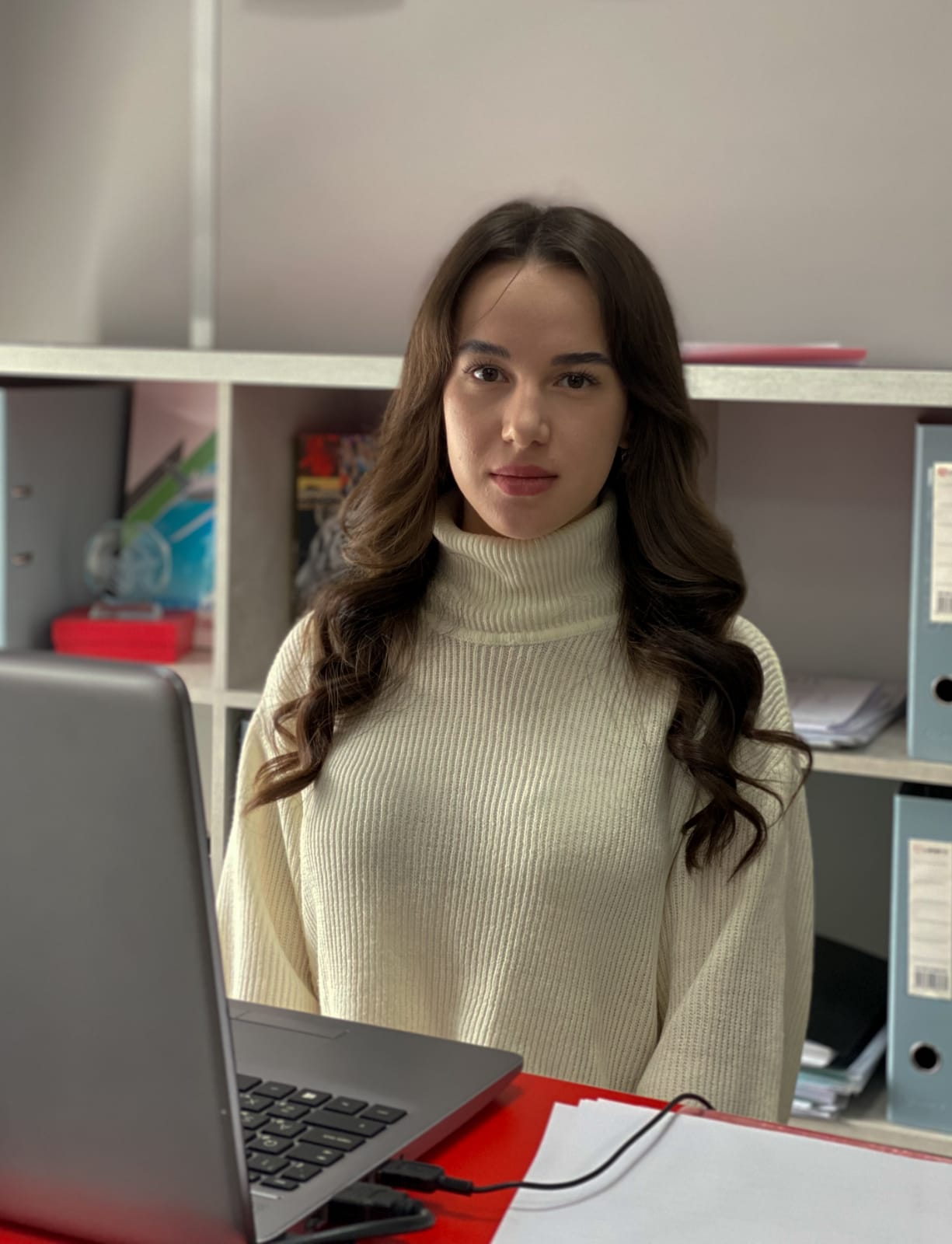 ДОПОЛНИТЕЛЬНОЕ ОБРАЗОВАНИЕ: Дата рождения:11.08.2000 г.Семейное положение:Не замужемМесто жительства:     г. Хабаровск, мкр-н Красная речкаТелефон:+ 7 (999) 084-26-19E-mail:   cherepitsa.anastasia@gmail.comЦЕЛЬ:Соискание должности администратора СПиРПериод 
обученияНазвание учебного учрежденияСпециальность/профессия2018-2022 г.Краевое государственное автономное профессиональное образовательное учреждение "Хабаровский технологический колледж"Гостиничное дело/администраторНазвание пройденного курсаНазвание организации, проводившей курсыГод окончания«Основы гостеприимства»КГА ПОУ «Хабаровский технологический колледж»2018 г.Опыт работы,Практика:ООО Гостиничный комплекс «Ривьера»-горничная (2019 г.)ООО «Али-отель»-горничная (2020 г.)ООО «Гостиница "Интурист»-официант (2021 г.)Данные о курсовых и дипломных работах:Курсовые работы: «Внутренние и внешние факторы развития рынка гостиничных услуг», «Современные возможности и требования к подготовке специалистов в сфере гостиничного менеджмента (на примере КГА ПОУ ХТК)Выпускная квалификационная работа по теме: «Цифровая образовательная среда для обучения будущих специалистов сферы гостиничного бизнеса (на примере КГА ПОУ ХТК)»Профессиональные навыки:Опытный пользователь ПК;Работа с документацией;Знание иностранного языка;Организаторские способности. Личные качества:Коммуникабельная;Гибкость в общении;Трудолюбивая;Доброжелательная;Внимательность;Быстрообучаемая.На размещение в банке данных резюме выпускников на сайте колледжа моей персональной информации и фото СОГЛАСЕН(-НА) На размещение в банке данных резюме выпускников на сайте колледжа моей персональной информации и фото СОГЛАСЕН(-НА) 